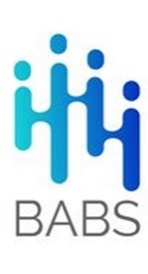 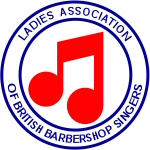 Application FormAnnex 3 (LABBS C&J Handbook)Thank you for your interest in joining the judging programme. Please complete the information requested.  If you download the form, you can fill it in electronically (preferred) - the boxes will expand to fit your answers – or, you can print it and complete it manually.  In either case, please send the completed form back to the person who sent it to you, once you have renamed the document with your full name and chosen category.If printing out to fill in manually, please write your full name at the top of each page: ________________ If printing out to fill in manually, please write your full name at the top of each page: ________________ Additional Information - you may add any additional information that you feel is relevant to your application. Please refer to the person specification document.RefereesPlease list two people who will be asked to give an appraisal of your abilities. These should be members of LABBS/BABS or any other barbershop organisation, who know your abilities and who can supply an objective judgment of your suitability for the judging programme.  If you currently sing in a chorus, one should be your Chorus Director.  Please give their contact details so we may take up their references, together with the position(s) they currently hold or have recently held (club officer, certified judge, coach etc) and how they know you.Please refer to the relevant association’s Privacy Policy for information about how we use and store your personal information. These can be found on the LABBS or BABS websites. Personal Details Personal Details Name AddressHome Phone Work Phone Mobile Email Which association are you applying to?LABBSBABSWhich category are you applying for?Which category are you applying for?Which category are you applying for?Which category are you applying for?Which category are you applying for?Musicality Singing Performance Administrative (this category has a different process)Barbershop History - We’d like to know about your barbershop history. Give as much detail as possible (if filling in online, the boxes will expand to fit).Barbershop History - We’d like to know about your barbershop history. Give as much detail as possible (if filling in online, the boxes will expand to fit).Total years in barbershopClub(s) namesPosition(s) in club/national associationQuartet ExperienceDescribe any organised quartet experience you may have, whether in competition or not.Chorus Experience as a Singer or DirectorDescribe any choral experience you have had a director or singer – barbershop or other genres.Other relevant experience - Give as much detail as possible (if filling in online, the boxes will expand to fit).Other relevant experience - Give as much detail as possible (if filling in online, the boxes will expand to fit).Describe any musical/ theatricalbackground you may have. We'd like to know if you've had any formal musical education (including BABS/LABBS/BHS/HI/SAI Harmony College) and/or whether you have performed on stage in any branch of music or the performing arts.Describe any coaching experience you may have had working with quartets and/or choruses. Barbershop experience is important here, but we'd also like to know if you have ever worked with any other kind of musical ensemble.If you have done any arranging at all,barbershop or not, give brief details. This is most important if your chosen category is Musicality, but the other categories would also like to know if you have any experience in the field.Describe any other experience or abilities that you think may be relevant to judging in general and/or to your chosen category. If, for instance, you are an educator of some sort (e.g. a schoolteacher) or you do some other job where inter- personal skills are important, we'd like to know.Why do you want to be a judge? And what will you bring to the organisation?  What, in your opinion, is likely to beyour biggest challenge to becoming a judge. Make an honest self-assessment and bear in mind that judging is not just about putting a score down, but it is also about improving the contestant's performance via feedback and evaluation, as well as education events.Do you have any IT skills? These are most important for the ADM category, but you will need to send and receive regular emails and be able to open and view video and audio files, and read and edit documents (fill in forms) etc.Are you able to make yourself available to judge at least one contest each year, every year and to attend all seminars?1  Name:    Email/Phone:    Address:
    Position(s):    Connection to you:2  Name:    Email/Phone:    Address:
    Position(s):    Connection to you: